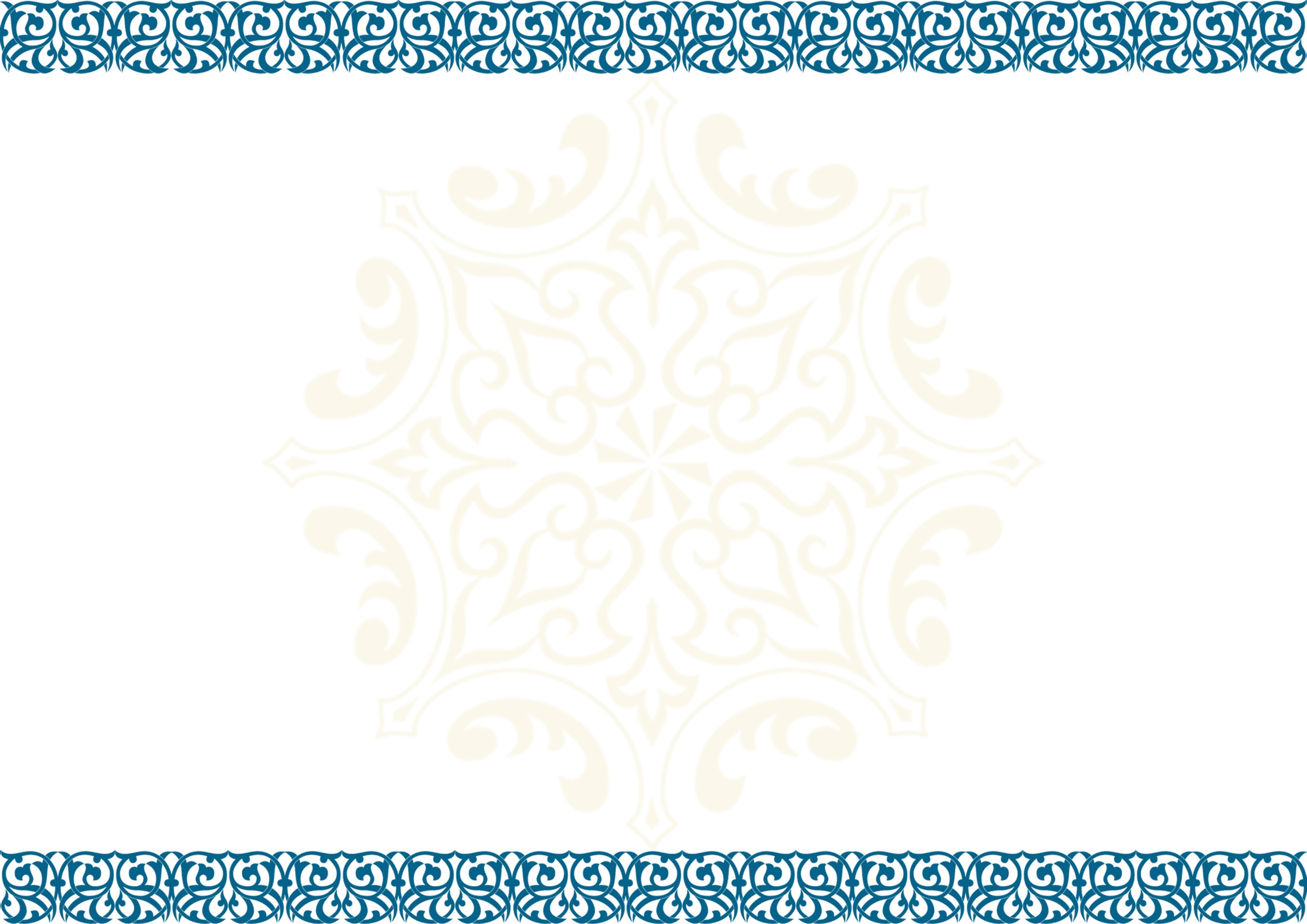 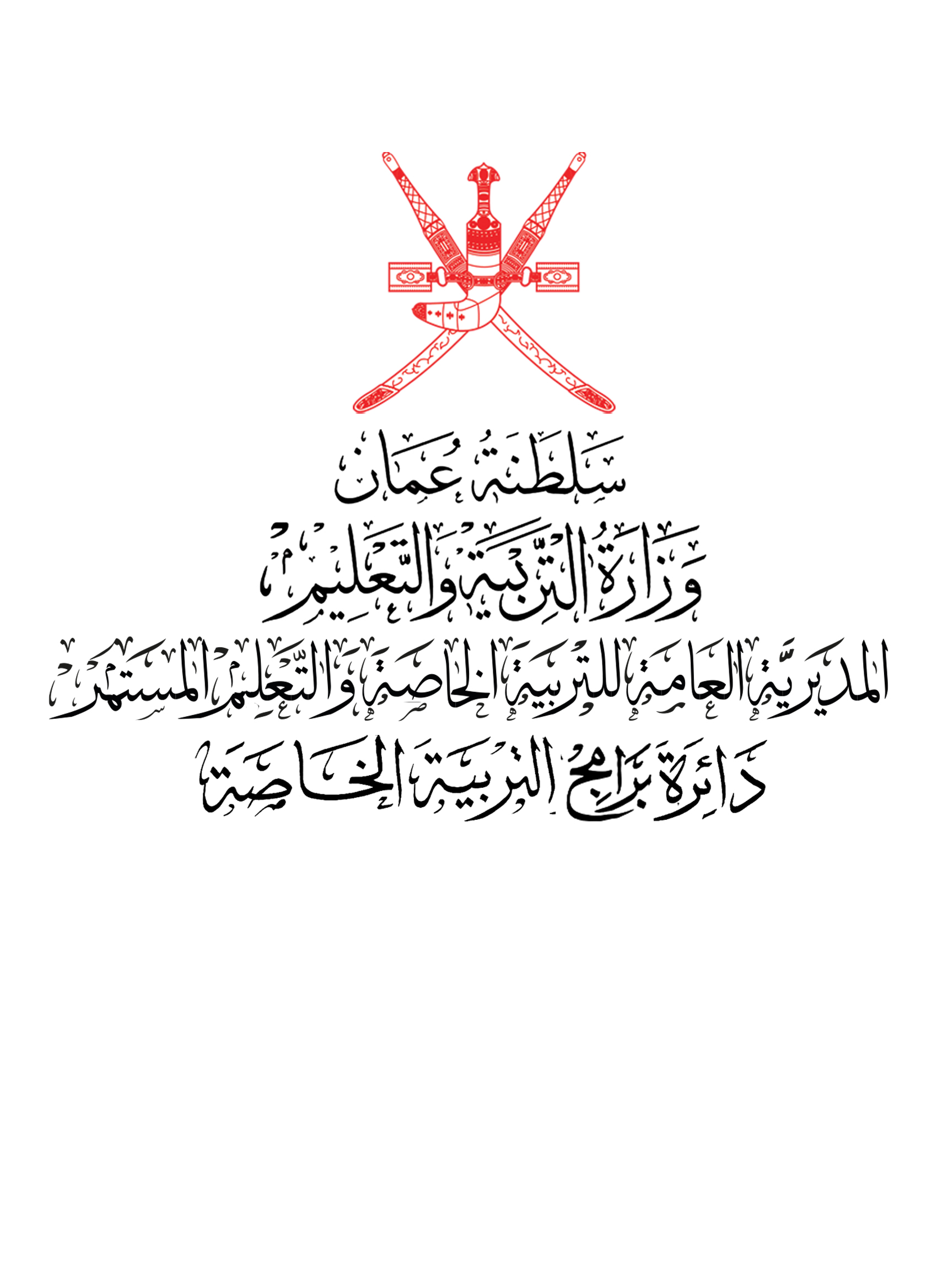 تصور ملتقى مدارس التربية الخاصةالفترة الزمنية للملتقي : ( 5 ايام  ) 11-15 / 4 /2021 م الفئة المستهدفة : مدراء مدارس التربية الخاصة ومساعديهم والمعلمين الاوائل  و المشرفين في الدائرة عدد المستهدفين : (35 )   3 مدراء مدارس ومساعديهم + 15 معلمات أوائل + 5 أخصائيين  + 12 مشرفين موادالمكان : عن بعد باستخدام برنامج ميكروسوفت تيمزالاهداف تطوير اداء مديري  مدارس التربية الخاصة ومساعديهم والمعلمين الاوائل  والمشرفين والاخصائيين الاجتماعيين والنفسيين الاطلاع على بعض التجارب التربوية في العمل الاداري  والفني والاستفادة منها في مدارس التربية الخاصة تزويد ادارات المدارس ببعض الخبرات العملية والمستجدات في الحقل التروي الالمام بمختلف الكفايات لتطبيق نظام تطوير الاداء المدرسي بالمدارس الرعاية : يرعى الافتتاح للملتقى : سيف بن سعيد الخروصي مدير عام المديرية العامة للشؤون الادارية يرعى حفل الختام:    الدكتور سليمان بن عبدالله الجامودي مدير عام المديرية العامة للاشراف التربوي التغطية الاعلامية :يتم التنسيق مع دائرة الاعلام التربوي بالوزارة   لنشر خبر الملتقى في البوابة التعليمية والصحف المحلية . كما تم تشكيل لجنة اعلامية لتغطية اوراق العمل .اعداد شهادات المشاركين في الملتقى  : تقوم الشركة الراعية  ( شركة دانة الغد ) بتوفير مبلغ لتجهيز الدروع وشهادات المشاركة